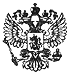 Постановление Правительства РФ от 20 февраля 2021 г. N 239 «Об утверждении Временного положения о расследовании страховых случаев причинения вреда здоровью медицинского работника в связи с развитием у него полученных при исполнении трудовых обязанностей заболевания (синдрома) или осложнения, повлекших за собой временную нетрудоспособность, но не приведших к инвалидности, вызванных новой коронавирусной инфекцией, подтвержденной лабораторными методами исследования, а при невозможности их проведения - решением врачебной комиссии, принятым на основании результатов компьютерной томографии легких»     В целях организации расследования страховых случаев, указанных вподпункте "б" пункта 2 Указа Президента Российской Федерации от 6 мая2020 г. N 313 "О предоставлении дополнительных страховых гарантийотдельным категориям медицинских работников", Правительство РоссийскойФедерации постановляет:     1. Утвердить прилагаемое Временное положение о расследованиистраховых случаев причинения вреда здоровью медицинского работника всвязи с развитием у него полученных при исполнении трудовых обязанностейзаболевания (синдрома) или осложнения, повлекших за собой временнуюнетрудоспособность, но не приведших к инвалидности, вызванных новойкоронавирусной инфекцией, подтвержденной лабораторными методамиисследования, а при невозможности их проведения - решением врачебнойкомиссии, принятым на основании результатов компьютерной томографиилегких.     2. Настоящее постановление вступает в силу со дня его официальногоопубликования, распространяется на правоотношения, возникшие с 1 января2021 г., и действует до 31 декабря 2021 г.Председатель ПравительстваРоссийской Федерации                                         М. Мишустин                                                               УТВЕРЖДЕНО                                             постановлением Правительства                                                     Российской Федерации                                              от 20 февраля 2021 г. N 239                           Временное положениео расследовании страховых случаев причинения вреда здоровью медицинского работника в связи с развитием у него полученных при исполнении трудовых обязанностей заболевания (синдрома) или осложнения, повлекших за собой временную нетрудоспособность, но не приведших к инвалидности, вызванных  новой коронавирусной инфекцией, подтвержденной лабораторными методами  исследования, а при невозможности их проведения - решением врачебной   комиссии, принятым на основании результатов компьютерной томографии                                 легких     1. Настоящее Временное положение устанавливает порядок расследованиястраховых случаев причинения вреда здоровью врачей, среднего и младшегомедицинского персонала медицинских организаций, водителей автомобилейскорой медицинской помощи, непосредственно работающих с пациентами, укоторых подтверждено наличие новой коронавирусной инфекции, и пациентамис подозрением на новую коронавирусную инфекцию (далее - работники), всвязи с развитием у них полученных при исполнении трудовых обязанностейзаболевания (синдрома) или осложнения, включенных в утвержденныйПравительством Российской Федерации перечень (далее - заболевания) иповлекших за собой временную нетрудоспособность, но не приведших кинвалидности, вызванных новой коронавирусной инфекцией, подтвержденнойлабораторными методами исследования, а при невозможности их проведения -решением врачебной комиссии, принятым на основании результатовкомпьютерной томографии легких.     2. При установлении работнику диагноза заболевания медицинскаяорганизация, установившая случай заболевания работника, обязананезамедлительно уведомить о заболевании работника Фонд социальногострахования Российской Федерации и руководителя организации (руководителяструктурного подразделения организации), в которой работает работник(далее - работодатель).     3. Работодатель в день получения уведомления обязан создатьврачебную комиссию по расследованию страхового случая (далее - врачебнаякомиссия) в составе не менее 3 человек, включающую представителейработодателя (председатель врачебной комиссии), медицинской организации,указанной в пункте 2 настоящего Временного положения, выборного органапервичной профсоюзной организации, профессиональной некоммерческойорганизации, созданной медицинскими работниками в соответствии сзаконодательством в сфере охраны здоровья, или иного представительногооргана работников и Фонда социального страхования Российской Федерации.     4. Расследование страхового случая проводится врачебной комиссией втечение 3 календарных дней со дня создания врачебной комиссии.     По результатам указанного расследования врачебной комиссиейпринимается решение о наличии или отсутствии страхового случая, о чемработник письменно информируется не позднее одного рабочего дня,следующего за днем принятия указанного решения.     5. По результатам расследования страхового случая врачебнойкомиссией не позднее одного рабочего дня, следующего за днем принятиярешения о наличии страхового случая, в Фонд социального страхованияРоссийской Федерации направляется справка, подтверждающая фактосуществления работы работником, содержащая следующую информацию:     фамилия, имя, отчество (при наличии) работника;     дата рождения работника (число, месяц, год);     реквизиты документа, удостоверяющего личность работника (серия,номер, дата выдачи, кем выдан);     страховой номер индивидуального лицевого счета работника в системеобязательного пенсионного страхования;     адрес места постоянного проживания работника (субъект РоссийскойФедерации, город, улица, дом, квартира);     наименование работодателя;     должность работника;     период работы работника в указанной должности;     перенесенное заболевание;     предпочтительный способ получения работником выплаты.     6. Фонд социального страхования Российской Федерации не позднее 3календарных дней, следующих за днем получения справки, указанной в пункте5 настоящего Временного положения, подготавливает документы дляосуществления единовременной страховой выплаты, установленной УказомПрезидента Российской Федерации от 6 мая 2020 г. N 313 "О предоставлениидополнительных страховых гарантий отдельным категориям медицинскихработников" работнику, и осуществляет ее не позднее 4 календарных дней,следующих за днем получения справки.     7. В целях рассмотрения заявления работника о несогласии срезультатами расследования страхового случая, проведенного врачебнойкомиссией (далее - заявление), исполнительным органом государственнойвласти субъекта Российской Федерации в сфере охраны здоровья формируетсяапелляционная комиссия.     8. Заявление может быть подано в апелляционную комиссию работником всрок, не превышающий один месяц со дня вынесения решения врачебнойкомиссией.     9. В состав апелляционной комиссии включаются представителиисполнительного органа государственной власти субъекта РоссийскойФедерации в сфере охраны здоровья, медицинских организаций субъектаРоссийской Федерации (председатель апелляционной комиссии),профессиональных союзов, профессиональных некоммерческих организаций,созданных медицинскими работниками в соответствии с законодательством всфере охраны здоровья, и Фонда социального страхования РоссийскойФедерации.     По решению председателя апелляционной комиссии на ее заседания могутбыть приглашены члены врачебной комиссии.     10. Рассмотрение заявления осуществляется апелляционной комиссией втечение 5 рабочих дней со дня поступления заявления.     11. В случае пересмотра апелляционной комиссией решения врачебнойкомиссии, указанного в пункте 4 настоящего Временного положения, непозднее одного рабочего дня, следующего за днем принятия соответствующегорешения, апелляционная комиссия направляет в Фонд социального страхованияРоссийской Федерации справку, указанную в пункте 5 настоящего Временногоположения.